ҠАРАР     	                                                                  ПОСТАНОВЛЕНИЕ     № 41 от 23.04.2021гО внесении изменений в постановление Администрации сельского поселения Кандринский сельсовет муниципального района Туймазинский район Республики Башкортостан №284 от 09.07.2019г.  «О признании аварийными и подлежащими сносу многоквартирные дома №7А, №9 по пер. Нефтяников, №12 по ул. Советская, №15 по ул. Комсомольская с. Кандры Туймазинского района Республики Башкортостан»На основании представления Туймазинского межрайонного прокурора от 24.03.2021 №7-3-2021 об устранении нарушений законодательства о жилищных правах граждан, в целях обеспечения условий для осуществления гражданами права на жилище, его безопасности, руководствуясь Жилищным кодексом Российской Федерации, пунктом 49 Положения о признании помещения жилым помещением, жилого помещения непригодным для проживания, многоквартирного дома аварийным и подлежащим сносу или реконструкции, садового дома жилым домом и жилого дома садовым домом, утвержденного Постановлением Правительства РФ от 28.01.2006  №47 ПОСТАНОВЛЯЮ:Пункт 2 постановления Администрации сельского поселения Кандринский сельсовет муниципального района Туймазинский район Республики Башкортостан №284 от 09.07.2019г.  «О признании аварийными и подлежащими сносу многоквартирные дома №7А, №9 по пер. Нефтяников, №12 по ул. Советская, №15 по ул. Комсомольская с. Кандры Туймазинского района Республики Башкортостан» изложить в новой редакции следующего содержания:«2. Установить срок отселения граждан из многоквартирных домов 7А, №9 по пер. Нефтяников, №12 по ул. Советская, №15 по ул. Комсомольская с. Кандры Туймазинского района Республики Башкортостан, признанных аварийными и подлежащими сносу, в срок до 31.12.2022 года.».2. Настоящее постановление вступает в силу со дня его подписания.3. Контроль за выполнением настоящего постановления оставляю за собой.Глава сельского поселенияКандринский       сельсоветмуниципального      районаТуймазинский           районРеспублики Башкортостан                                                        Р.Р. РафиковБашҠортостан Республикаһының Туймазы  районы муниципаль районының  Ҡандра ауыл советыауыл биләмәһе башлығы452765, Ҡандра ауылы,  Ленин урамы, 16Тел. 8(34782) 4-74-52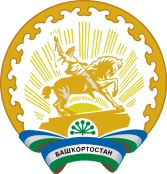 Глава сельского поселения Кандринский сельсоветмуниципального районаТуймазинский районРеспублики Башкортостан452765, село Кандры, ул.Ленина, 16Тел. 8(34782) 4-74-52